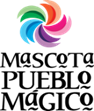 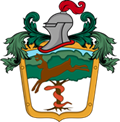 domlunmarmiéjueviesábJUNIO 2018JUNIO 2018JUNIO 2018JUNIO 2018JUNIO 20181 Salida  a Guadalajara, Jalisco    234 salida a Guadalajara, Jalisco5 Atención a la Ciudadanía y recepción de documentos 6  salida a Guadalajara, Jalisco7 Atención a la Ciudadanía y recepción de documentos  8 Atención a la Ciudadanía y recepción de documentosAtención a la ciudadanía y recepción de documentos91011 Atención a la Ciudadanía y recepción de documentosReunión con Seguridad Publica, Protección Civil y Transito 12 Atención a la Ciudadanía y recepción de documentos13 Atención a la Ciudadanía y recepción de documentos14Incapacidad 15Incapacidad 161718 Atención a la Ciudadanía y recepción de documentos19 Atención a la Ciudadanía y recepción de documentos20 Atención a la Ciudadanía y recepción de documentos21Salida a Guadalajara, Jalisco 22Atención a la Ciuda-danía y recepción de documentosReunión en lacomunidad de Juanacatlán 232425 Atención a la Ciudadanía y recepción de documentos26 Atención a la Ciudadanía y recepción de documentos27 Revisión de los avances de obra de los puentes que se construyen en las comunidades de San Ignacio y Zapotan 28Salida a Guadalajara, Jalisco  29 Atención a la Ciudadanía y recepción de documentos30